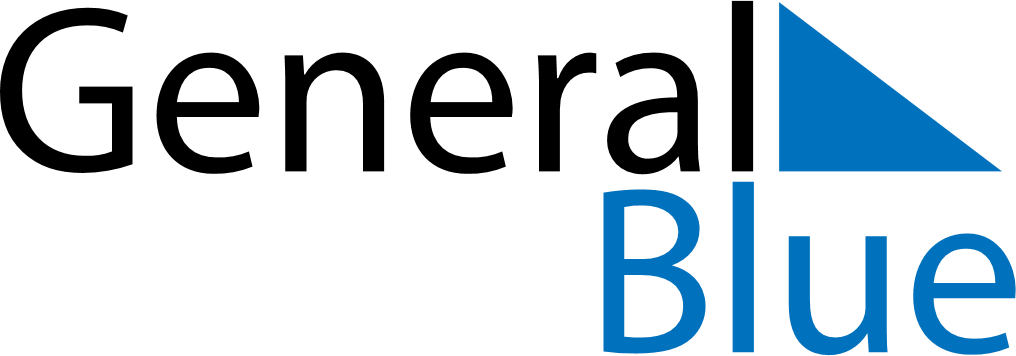 August 2018August 2018August 2018AnguillaAnguillaSUNMONTUEWEDTHUFRISAT1234August ThursdayConstitution Day567891011August Monday1213141516171819202122232425262728293031